Bachelor in het onderwijs: kleuteronderwijsThomas More| Lepelstraat 2 | 2290 VorselaarVoorbereiding begeleide activiteit lessenpakketVoorbereiding begeleide activiteit lessenpakketVOORBLADVOORBLADTitel (aard van de activiteit, thema): Thema: “Beter voorkomen dan genezen”Titel: Startactiviteit  Rik is ziek geweest: Wat wel en niet doen om ziekte te voorkomen?Titel (aard van de activiteit, thema): Thema: “Beter voorkomen dan genezen”Titel: Startactiviteit  Rik is ziek geweest: Wat wel en niet doen om ziekte te voorkomen?Beginsituatie: Hoe ga je concreet rekening houden met de beginsituatie bij deze activiteit/dit aanbod?Door de Coronacrisis kon onze stage jammer genoeg niet doorgaan, de scholen gingen dicht en ons land ging in ‘lockdown’ . Dit heeft een enorme inpakt op kinderen, volwassenen en ouderen maar ook zeker op de maatschappij. Als één van de alternatieve stageopdrachten voorzie ik een lessenpakket voor de 3-jarigen kleuters in de klas van juf Annelies. In het lessenpakket komt vooral het voorkomen van ziektes en het sociaal contact wanneer je ziek bent aanbod “Beter voorkomen dan genezen.” Wat moet je doen om ziekte te voorkomen? (voorkomen juist/fout spel + neus snuiten) Handen wassen, hoe doen we dat? (Handen wassen (Hygiëne) + Gezonde voeding) Wat te doen als je wel ziek bent? (Beweegspel EHB(O)ziekte  + dokter bellen) Niet in contact met anderen komen als je ziek bent. (Alternatief: kaartjes maken)Beginsituatie: Hoe ga je concreet rekening houden met de beginsituatie bij deze activiteit/dit aanbod?Door de Coronacrisis kon onze stage jammer genoeg niet doorgaan, de scholen gingen dicht en ons land ging in ‘lockdown’ . Dit heeft een enorme inpakt op kinderen, volwassenen en ouderen maar ook zeker op de maatschappij. Als één van de alternatieve stageopdrachten voorzie ik een lessenpakket voor de 3-jarigen kleuters in de klas van juf Annelies. In het lessenpakket komt vooral het voorkomen van ziektes en het sociaal contact wanneer je ziek bent aanbod “Beter voorkomen dan genezen.” Wat moet je doen om ziekte te voorkomen? (voorkomen juist/fout spel + neus snuiten) Handen wassen, hoe doen we dat? (Handen wassen (Hygiëne) + Gezonde voeding) Wat te doen als je wel ziek bent? (Beweegspel EHB(O)ziekte  + dokter bellen) Niet in contact met anderen komen als je ziek bent. (Alternatief: kaartjes maken)Differentiatie:Ik stel open en gesloten vragen.Elk kind neemt deel op eigen niveau.Moeilijk en makkelijke situaties.Differentiatie:Ik stel open en gesloten vragen.Elk kind neemt deel op eigen niveau.Moeilijk en makkelijke situaties.Doelstellingen: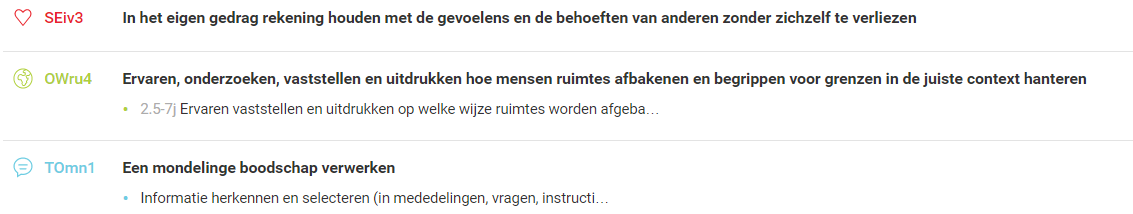 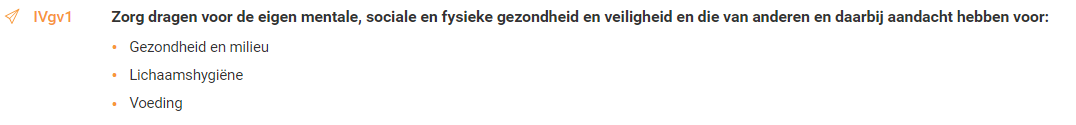 Doelstellingen:Organisatie:Alle materialen klaarzetten.Deze activiteit gaat door in de zithoek.Alle kinderen kunnen tegelijkertijd deelnemen.De activiteit gaat van start na de eerste speeltijd.(Deel 1 van de inleiding kan ook voor of na MR)Inleiding: Deel 1: Gesprek ervaringen. Deel 2: Filmpje Rik en juf Celine.(Kan ook gespeeld worden met klasdier Sofie de slak en juf A)Kern: Juist of fout, wat moet je doen om ziekte te voorkomen.Slot: Verwerking + Verwerking terug te vinden in hoeken  kijk hoekenfiche.Organisatie:Alle materialen klaarzetten.Deze activiteit gaat door in de zithoek.Alle kinderen kunnen tegelijkertijd deelnemen.De activiteit gaat van start na de eerste speeltijd.(Deel 1 van de inleiding kan ook voor of na MR)Inleiding: Deel 1: Gesprek ervaringen. Deel 2: Filmpje Rik en juf Celine.(Kan ook gespeeld worden met klasdier Sofie de slak en juf A)Kern: Juist of fout, wat moet je doen om ziekte te voorkomen.Slot: Verwerking + Verwerking terug te vinden in hoeken  kijk hoekenfiche.Afspraken:Stilzitten en luisteren wanneer juf aan het woord is.Niet door elkaar praten.Respect voor elkaar: Elkaar geen pijn doen, afstand houden, luisteren naar anderen.Respect voor materiaal: Niets stuk maken en gebruik materialen enkel waarvoor ze dienen.Stil zijn bij stilte materiaal. (muziek instrument)Samen spelen en elkaar helpen.Afspraken:Stilzitten en luisteren wanneer juf aan het woord is.Niet door elkaar praten.Respect voor elkaar: Elkaar geen pijn doen, afstand houden, luisteren naar anderen.Respect voor materiaal: Niets stuk maken en gebruik materialen enkel waarvoor ze dienen.Stil zijn bij stilte materiaal. (muziek instrument)Samen spelen en elkaar helpen.Materiaal:Filmpje Rik en Celine OF Sofie de slakDoos Juist of fout kaartjes (Met of zonder wasknijper) Materiaal die kaartjes kunnen aanvullen of vervangen.Groen blad, rood blad (zo groot mogelijk)Plan neus snuitenVersje Corona maatregelenStilte materiaal  (muziek instrument)zakdoekendoos Papier met tekst  “Brief”Materiaal:Filmpje Rik en Celine OF Sofie de slakDoos Juist of fout kaartjes (Met of zonder wasknijper) Materiaal die kaartjes kunnen aanvullen of vervangen.Groen blad, rood blad (zo groot mogelijk)Plan neus snuitenVersje Corona maatregelenStilte materiaal  (muziek instrument)zakdoekendoos Papier met tekst  “Brief”Bronnen:Schema neus snuiten: https://www.pinterest.com/search/pins/?rs=ac&len=2&q=neus%20snuiten%20jules&eq=neus%20sn&etslf =5764&term_meta[]=neus%7Cautocomplete%7C1&term_meta[]=snuiten%7Cautocomplete%7C1&term_ meta[]=jules%7Cautocomplete%7C1 Bronnen:Schema neus snuiten: https://www.pinterest.com/search/pins/?rs=ac&len=2&q=neus%20snuiten%20jules&eq=neus%20sn&etslf =5764&term_meta[]=neus%7Cautocomplete%7C1&term_meta[]=snuiten%7Cautocomplete%7C1&term_ meta[]=jules%7Cautocomplete%7C1 Kernwoorden:Ziek, bacteriën, Hygiëne, handen wassen, Corona, gezond, voeding, dokter, neus, snuiten, zakdoek, juist en fout, beter voorkomen dan genezen, …Kernwoorden:Ziek, bacteriën, Hygiëne, handen wassen, Corona, gezond, voeding, dokter, neus, snuiten, zakdoek, juist en fout, beter voorkomen dan genezen, …Om te onthouden (achteraf in te vullen):Om te onthouden (achteraf in te vullen):LESVERLOOP                                                                                                               (opbouw + impulsen)1. Alle materialen klaarzetten.Deze activiteit gaat door in de zithoekAlle kinderen kunnen tegelijkertijd deelnemenDe activiteit gaat van start na de eerste speeltijd(Deel 1 van de inleiding kan ook voor of na MR)Overloop de afspraken en herinner kleuters hieraan.Inleiding: Deel 1: Gesprek ervaringen Kinderen zitten in de kring. Ongetwijfeld hebben ze enorm veel te vertellen tegen juf A en moeten ze terug eventjes wennen aan het klasgebeuren. Hier moet natuurlijk tijd voor gemaakt worden. Juf A gaat in gesprek met kleuters over de afgelopen weken.Eventuele impulsen:Wat hebben jullie thuis allemaal gedaan?Wat is er gebeurd?Zijn jullie ziek geweest?Wat doen we dan als we ziek zijn?Mochten we zoentjes of handjes geven?Moesten jullie ook net als ons juf binnenblijven?Zijn jullie beren gaan spotten?Hoe was dat, vertel eens?Wat vond je daarvan? Vond je dat leuk/niet leuk?…Deel 2: Filmpje Rik en Juf CelineKan ook nagespeeld worden met klasdier Sofie de slak en juf A.Juf A zet het filmpje op, op groot scherm.Inhoud filmpje (grote lijnen): 3. Kern: Juist of fout, wat moet je doen om ziekte te voorkomen.Juf A leest in stilte de brief ze knikt en lacht tijdens het “lezen” en zegt tegen de kleuters “Zo, ik weet wat we moeten doen! Zullen we er eens aan beginnen? Juf Celine en Rik zijn benieuwd of we het nog weten.”In de doos zitten situatie kaarten en materiaal. (situatiekaarten kunnen op wasknijper geplakt worden, zo wordt ook de fijne motoriek gestimuleerd) Er zit een groot groen en groot rood blad in.Wat moeten we doen als we ziek zijn en wat kunnen we doen zodat we minder snel ziek worden? Juf A legt het spel uit: In de brief stond dat we de juiste situaties op het groene blad moeten leggen/spelden en de foute situaties op het rode blad. Voorbeeld: Appel, gezond eten = Groene blad Hoesten zonder hand voor mond, Snoep = Rode bladBelangrijk dat je vermeld dat deze situaties gaan over ziek zijn en dat ze bv oma wel mogen knuffelen als zijzelf of oma niet ziek is/zijn.Dit spel gebeurd samen in de zithoek, stille kinderen worden gestimuleerd om mee te doen. Mondige minderen leren beurt afwachten en niet alles te verklappen.Participatie kleuters: Juf A vraagt: Wat zouden we nog kunnen doen? Wat zouden we nog beter niet doen? Kleuters en juf kunnen dit zelf tekenen op situatiekaart.4. Slot: Juf A krijgt plots een berichtje en zegt tegen de kinderen dat R & C nog een foto en een berichtje hebben doorgestuurd. (berichtje  in stagemap)“Lieve juf Annelies en kindjes van de slakkenklas. Ik, juf Celine, en Rik zijn nog iets vergeten te vertellen. De Dokter had nog iets leuks aan Rik gegeven. Een snuit plannetje, kunnen jullie samen eens kijken hoe we dat juist moeten doen? Zo kan je in de snuithoek ook zelf flink je neusje afkuisen en het versje opzeggen. Kennen jullie dat nog?  Tot snel, Juf Celine en RikJuf A: “Kennen we het versje nog? Zullen we het nog eens opzeggen?”Versje opzeggen.Juf A zet prent open op digibord (Berichtje R&C) of doet alsof ze het snel is gaan afdrukken door even uit de klas te gaan.Kijk een stappenplan. Dat is een moeilijk woord he? Dat wil zeggen dat we de stapjes moeten uitvoeren. Wat moeten we eerst doen?Doe maar eens allemaal mee. Juf A en De kinderen overlopen de stappen.Juf Annelies herhaalt de techniek samen met de kleuters Afrondinggesprek: vonden jullie het leuk? wat vonden jullie?Verwerking terug te vinden in hoeken  kijk hoekenficheStappenplan: 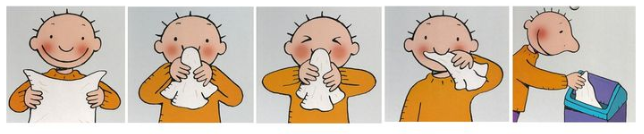 